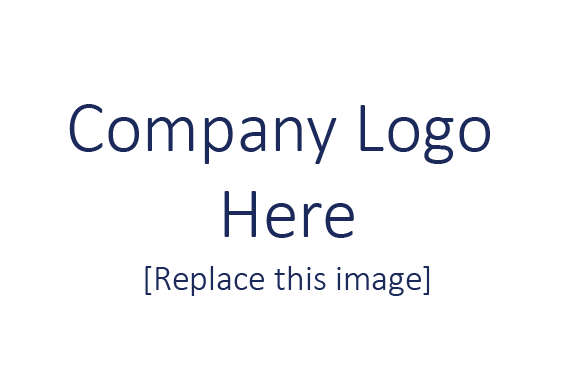 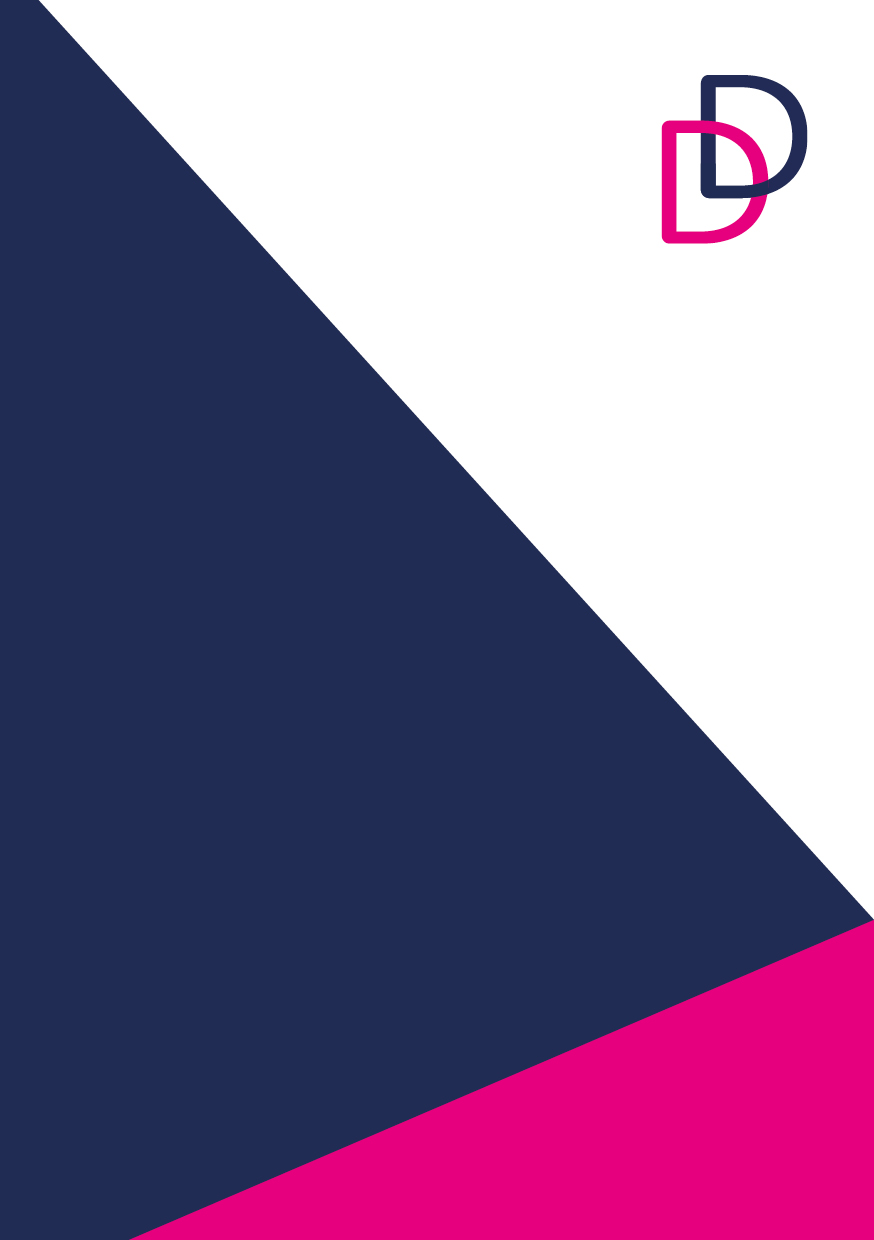 Triage and risk assessment	Pre-appointment screening/triageRemote consultation is advisable via telephone, video conference or a secure website to collect patient information prior to their visit. This will assist with determining when it is appropriate to see a particular patient and will enable to the practice to plan their workflow.Example of a triage form (this may need to be modified to suit each practice’s needs)Section 1: COVID-19 TELEPHONE TRIAGESection 1: COVID-19 TELEPHONE TRIAGESection 1: COVID-19 TELEPHONE TRIAGEDate and time call receivedCaller (from the patient / parent or carer)Patient NamePatient AddressPatient PostcodeDate of birth (dd/mm/yyyy)GenderNHS number (if known)Name of parent or carer (if applicable)Contact details for parent or carer if different from patient.  (including telephone number)Called previously for AAA (is this a repeat call?)Yes No Date of previous call?COVID-19 STATUS & TELEPHONE TRIAGECOVID-19 STATUS & TELEPHONE TRIAGECOVID-19 STATUS & TELEPHONE TRIAGEPlease tick to confirmPlease tick to confirmPlease tick to confirmYesYesNoThe patient has been diagnosed with coronavirus?The patient has been diagnosed with coronavirus?The patient has been diagnosed with coronavirus?The patient has been in contact with someone with confirmed coronavirus?The patient has been in contact with someone with confirmed coronavirus?The patient has been in contact with someone with confirmed coronavirus?Is the patient or the household self-isolating?Is the patient or the household self-isolating?Is the patient or the household self-isolating?Does the patient have or had a temperature (> 37.8 °C) in the last 14 daysDoes the patient have or had a temperature (> 37.8 °C) in the last 14 daysDoes the patient have or had a temperature (> 37.8 °C) in the last 14 daysDoes the patient have or had a persistent dry cough in the last 14 daysDoes the patient have or had a persistent dry cough in the last 14 daysDoes the patient have or had a persistent dry cough in the last 14 daysIs the patient in a vulnerable group or at increased risk of COVID-19 e.g. 70 or older or under 70 with underlying health conditionIs the patient in a vulnerable group or at increased risk of COVID-19 e.g. 70 or older or under 70 with underlying health conditionIs the patient in a vulnerable group or at increased risk of COVID-19 e.g. 70 or older or under 70 with underlying health conditionIs the patient in a shielded group considered at increased risk of COVID-19 e.g. 70 or older or under 70 with underlying health conditionIs the patient in a shielded group considered at increased risk of COVID-19 e.g. 70 or older or under 70 with underlying health conditionIs the patient in a shielded group considered at increased risk of COVID-19 e.g. 70 or older or under 70 with underlying health conditionMedical History (including allergies, and medication)Medical History (including allergies, and medication)Presenting complaintPresenting complaintHistory of presenting complaint and/or previous treatment:History of presenting complaint and/or previous treatment:PAINWhere is the pain coming from?How long has pain been there?PAINSeverity scale: 1 (no pain) - 10 (worst pain ever)Pain Score(value)Pain Score(value)0/100/10PAINConstant pain / does it come and go?PAINHas it kept you awake / does it get worse at night?PAINHave you taken any painkillers?SWELLINGIntraoral swelling? Size/durationSWELLINGExtraoral swelling? Size/durationSWELLINGFunctional impairment caused by swelling (swallowing, breathing and trismus)BLEEDINGSource, duration, amount?Recent extractions? Previous bleeding problems (ask about anti-coagulant medications/conditions)TRAUMAHow, Where, What, When?TRAUMAAny loss of consciousness – have they visited A&E?OTHERUlcers – location, size, duration?OTHEROrthodontic appliances – is it causing soft tissue trauma?Additional notes (including any mobility or communication needsAdditional notes (including any mobility or communication needsPREVIOUS COVID-19 AAA TELEPHONE CONSULTATION OUTCOMEPREVIOUS COVID-19 AAA TELEPHONE CONSULTATION OUTCOMEPREVIOUS COVID-19 AAA TELEPHONE CONSULTATION OUTCOMEAdvice givenAnalgesics advisedAntimicrobials prescribedNameDoseDurationAdditional advicePrescription numberDischarge / CompleteReview / To call back if symptoms deteriorateRisk CategoryRisk assessmentCovid-19+ symptomatic patientsAsymptomatic vulnerable to Covid-19 and asymptomatic shielded patientsAsymptomatic non-vulnerable and non-shielded patientsRadiographs / photographs if availableDENTAL EMERGENCY potentially life-threatening condition and therefore signposted to A&EAdvised to phone 999/A&EDentist nameDentist GDC NumberOutcome and next stepse.g. AAA or Non-AGP appointment booked on XXX or AGP appointment booked on XXX or patient to be called back to book appointment.